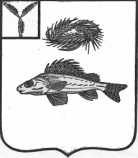    АДМИНИСТРАЦИЯЕРШОВСКОГО МУНИЦИПАЛЬНОГО   РАЙОНА САРАТОВСКОЙ ОБЛАСТИПОСТАНОВЛЕНИЕОт___20.03.2018г__ № _215___г.ЕршовОб утверждении муниципальной программы «Инвестиционное развитие Ершовского муниципального района на 2018-2020 годы».В целях улучшения инвестиционного климата Ершовского муниципального района, придания социально-экономическому развитию района целенаправленного, динамичного и эффективного характера, увеличения притока инвестиций за счет инвестиционной привлекательности района, в соответствии с Федеральным законом от 25 февраля 1999 года      № 39-ФЗ «Об инвестиционной деятельности в Российской Федерации, осуществляемой в форме капитальных вложений», Законом Саратовской области от 28.06.2007 года № 116-ЗСО «О режиме наибольшего благоприятствования для инвесторов в Саратовской области», Уставом Ершовского муниципального района, администрация Ершовского муниципального района ПОСТАНОВЛЯЕТ:1.   Утвердить муниципальную программу «Инвестиционное развитие Ершовского муниципального района на 2018-2020 годы» согласно приложению.2.  Сектору по информатизации и программного обеспечения  администрации Ершовского муниципального района разместить настоящее постановление на официальном сайте  администрации Ершовского муниципального района в сети «Интернет».3.     Контроль за исполнением настоящего постановления возложить на  заместителя главы администрации Ершовского муниципального района Сучкову Л.И.Приложение к постановлению администрации Ершовского  муниципального районаот  20.03. 2018 г. № 215МУНИЦИПАЛЬНАЯ ПРОГРАММА«ИНВЕСТИЦИОННОЕ РАЗВИТИЕЕРШОВСКОГО МУНИЦИПАЛЬНОГО РАЙОНАНА 2018 – 2020 ГОДЫ»г. Ершов2018 годПаспорт муниципальной программы «Инвестиционное развитие Ершовского муниципального района на 2018 – 2020 годы»1. Содержание проблемы и необходимость ее решения программными методамиОдной из главных проблем экономики Ершовского района, как и российской экономики в целом, является дефицит инвестиционных ресурсов. Ограниченность финансовой базы, дефицит бюджета не позволяет придавать социально - экономическому развитию района высоко динамичный характер.Недостаток инвестиций в экономику Ершовского района при достаточно высоком потенциале и умеренном риске объясняется недостаточной инвестиционной активностью.По совокупности природно-климатических, географических условий, обеспеченности кадрами, наличия свободных земельных ресурсов и прочими факторами  Ершовский район является довольно привлекательной территорией.Однако проведенный комплексный анализ показал – уровень инвестиционной активности не полностью отвечает потребностям экономического развития района. Требуется решение данной проблемы программными методами.Динамичное развитие экономики невозможно без наличия благоприятных условий для привлечения инвестиций, в том числе совершенствование нормативной правовой базы в инвестиционной сфере.Отсутствие более полной информации о предприятиях-товаропроизводителях, потенциальных инвесторах влияет на ход инвестиционных процессов в районе, создает определенные сложности в осуществлении их эффективного сотрудничества.Разовое привлечение инвестиций недостаточно, что диктует необходимость использования стратегического подхода к управлению инвестиционными процессами в районе. Кроме того, привлечение инвестиций невозможно без хорошо отлаженной и постоянно развивающейся инвестиционной инфраструктуры.Тем не менее, при всех сложностях современной ситуации, существуют возможности для инвестиционной деятельности в районе.В настоящее время к экономике района проявляется интерес со стороны инвесторов, поэтому необходимо постоянно демонстрировать его наиболее привлекательные стороны с помощью грамотно поставленной информационной работы.2. Цели и задачи Программы, сроки и этапы её реализацииЦели:- построение инвестиционно - ориентированной экономики, готовой законодательно, организационно  и целенаправленно принимать и эффективно использовать инвестиции на этой основе,- достижение устойчивых темпов роста экономического развития района, стабильного улучшения качества жизни всех слоев населения.Задачи:- совершенствование благоприятной инвестиционной среды,- создание условий, которые сделают Ершовский район привлекательным для желающих вкладывать средства в развитие экономики, - привлечение и эффективное использование инвестиционного капитала в экономику района.Сроки и этапы реализации:Объем инвестиций, поступающих в Ершовский район по годам, составит:2018 год – 277,3 млн. рублей,2019 год –  282,8 млн. рублей,2020 год – 291,3 млн. рублей.3. Система программных мероприятийПрограмма представляет собой комплексный план действий по созданию благоприятной среды для субъектов инвестиционной деятельности. Она призвана обеспечить проведение последовательной и эффективной инвестиционной политики органами местного самоуправления Ершовского района. Это в свою очередь будет способствовать увеличению объемов инвестиций в основной капитал, экономическому росту, повышению социальной стабильности и придаст социально - экономическому развитию района целенаправленный, динамичный и эффективный характер.Система программных мероприятий представлена в приложении №1 к Программе.4. Ресурсное обеспечение ПрограммыВ Программе предусмотрены мероприятия, реализация которых не требует финансового обеспечения.5. Управление реализацией Программы и контроль за ходом её выполненияОтдел по управлению муниципальным имуществом, земельным ресурсам и  экономической политики администрации Ершовского муниципального района, осуществляет контроль за ходом реализации Программы, ведет единый реестр всех проектов, реализуемых на территории  Ершовского муниципального района.Отдел по управлению муниципальным имуществом, земельным ресурсам и  экономической политики администрации Ершовского муниципального района ежегодно готовит сводный доклад по итогам выполнения Программы и предоставляет его на рассмотрение главе администрации Ершовского муниципального района.Контроль за реализацией Программы осуществляется в порядке, установленном законодательством РФ и муниципальными правовыми актами органов местного самоуправления Ершовского муниципального района.Управление Программой осуществляет заместитель главы администрации Ершовского муниципального района.6. Оценка эффективности реализации ПрограммыОсновным критерием эффективности Программы является увеличение инвестиций в основной капитал предприятий и организаций муниципального района к концу 2020 года до 1081,3 млн. рублей. Этому показателю будут способствовать: реализация инвестиционных проектов по приоритетным направлениям развития района, открытие новых производств. В итоге произойдет увеличение налоговых поступлений 
в бюджеты всех уровней, что приведет к повышению социальной стабильности жителей района.Ожидаемые результаты по годам:          в 2018 году – 735,3 млн. рублей,          в 2019 году  –  756,6 млн. рублей,          в 2020 году – 794,5 млн. рублей.Глава администрации							       С.А.ЗубрицкаяНаименованиеПрограммы:НаименованиеПрограммы:«Инвестиционное развитие Ершовского  муниципального района на 2018-2020 годы» (далее – Программа)«Инвестиционное развитие Ершовского  муниципального района на 2018-2020 годы» (далее – Программа)Основаниядля разработкиПрограммы:Основаниядля разработкиПрограммы:- Федеральный закон от 25.02.1999 года № 39-ФЗ «Об инвестиционной деятельности в Российской Федерации, осуществляемой в форме капитальных вложений»;- Федеральный закон от 06.10.2003г. № 131-ФЗ «Об общих принципах организации местного самоуправления в Российской Федерации»;- Закон Саратовской области от 28.06.2007г. № 116-ЗСО «О режиме наибольшего благоприятствования для инвесторов в Саратовской области»;- Устав Ершовского муниципального района- Федеральный закон от 25.02.1999 года № 39-ФЗ «Об инвестиционной деятельности в Российской Федерации, осуществляемой в форме капитальных вложений»;- Федеральный закон от 06.10.2003г. № 131-ФЗ «Об общих принципах организации местного самоуправления в Российской Федерации»;- Закон Саратовской области от 28.06.2007г. № 116-ЗСО «О режиме наибольшего благоприятствования для инвесторов в Саратовской области»;- Устав Ершовского муниципального районаМуниципальный заказчик Программы:Муниципальный заказчик Программы:Администрация Ершовского муниципального района Саратовской областиАдминистрация Ершовского муниципального района Саратовской областиОсновные разработчикиПрограммы:Основные разработчикиПрограммы:Отдел по управлению муниципальным имуществом, земельным ресурсам и  экономической политики администрации Ершовского муниципального района.Отдел по управлению муниципальным имуществом, земельным ресурсам и  экономической политики администрации Ершовского муниципального района.Цели и задачиПрограммы, важнейшие оценочные показатели:Цели и задачиПрограммы, важнейшие оценочные показатели:Цели:- построение инвестиционно - ориентированной экономики, готовой законодательно, организационно и целенаправленно принять и эффективно использовать инвестиции на этой основе,- достижение устойчивых темпов роста экономического развития района, стабильного улучшения качества жизни всех слоев населения.Задачи:- совершенствование инвестиционной среды,- создание условий, которые сделают Ершовский район привлекательным для желающих вкладывать средства 
в развитие экономики,- привлечение и эффективное использование инвестиционного капитала в экономику района.Цели:- построение инвестиционно - ориентированной экономики, готовой законодательно, организационно и целенаправленно принять и эффективно использовать инвестиции на этой основе,- достижение устойчивых темпов роста экономического развития района, стабильного улучшения качества жизни всех слоев населения.Задачи:- совершенствование инвестиционной среды,- создание условий, которые сделают Ершовский район привлекательным для желающих вкладывать средства 
в развитие экономики,- привлечение и эффективное использование инвестиционного капитала в экономику района.Программа определяет инвестиционную деятельность администрации на период с 2018 по 2020 годы и предусматривает:- создание и совершенствование нормативной правовой базы и базы технического и информационного обеспечения функционирования программы,- накопление информационной базы данных об инвестиционных проектах и свободных производственных площадках, их информационное и конкурсное сопровождение,- ведение информационной базы данных об инвестиционных проектах и свободных производственных площадках, их информационное и конкурсное сопровождение,- обеспечение свободного доступа потенциальных инвесторов к информационной базе,- проведение мероприятий по совершенствованию инвестиционной среды, повышению инвестиционной привлекательности имеющихся ресурсов,- увеличение инвестиций  в основной капитал к концу 2020 года до 794,5 млн. рублей, рост к фактическому показателю 2018 года составит 59,2 млн. рублей или  108%.Программа определяет инвестиционную деятельность администрации на период с 2018 по 2020 годы и предусматривает:- создание и совершенствование нормативной правовой базы и базы технического и информационного обеспечения функционирования программы,- накопление информационной базы данных об инвестиционных проектах и свободных производственных площадках, их информационное и конкурсное сопровождение,- ведение информационной базы данных об инвестиционных проектах и свободных производственных площадках, их информационное и конкурсное сопровождение,- обеспечение свободного доступа потенциальных инвесторов к информационной базе,- проведение мероприятий по совершенствованию инвестиционной среды, повышению инвестиционной привлекательности имеющихся ресурсов,- увеличение инвестиций  в основной капитал к концу 2020 года до 794,5 млн. рублей, рост к фактическому показателю 2018 года составит 59,2 млн. рублей или  108%.Сроки и этапыреализацииПрограммы:Сроки и этапыреализацииПрограммы:Планируемый объем инвестиций, привлеченных 
в Ершовский муниципальный район по годам:2018 год – 735,3 млн. рублей,2019 год –  756,6 млн. рублей,2020 год – 794,5 млн. рублей.Планируемый объем инвестиций, привлеченных 
в Ершовский муниципальный район по годам:2018 год – 735,3 млн. рублей,2019 год –  756,6 млн. рублей,2020 год – 794,5 млн. рублей.ИсполнителиосновныхмероприятийПрограммы:ИсполнителиосновныхмероприятийПрограммы:Отдел по управлению муниципальным имуществом, земельным ресурсам и  экономической политики администрации Ершовского муниципального района,- отдел строительства, архитектуры и благоустройства администрации Ершовского муниципального района,- отдел жилищно – коммунального хозяйства, транспорта и связи  администрации Ершовского муниципального района,- отдел по аграрной политике и природопользованию администрации Ершовского муниципального района,- отдел по организационным вопросам, информатизации и взаимодействию с органами МСУ администрации Ершовского муниципального района.Отдел по управлению муниципальным имуществом, земельным ресурсам и  экономической политики администрации Ершовского муниципального района,- отдел строительства, архитектуры и благоустройства администрации Ершовского муниципального района,- отдел жилищно – коммунального хозяйства, транспорта и связи  администрации Ершовского муниципального района,- отдел по аграрной политике и природопользованию администрации Ершовского муниципального района,- отдел по организационным вопросам, информатизации и взаимодействию с органами МСУ администрации Ершовского муниципального района.Объемы и источникиобеспечения Программы:Объемы и источникиобеспечения Программы:В Программе предусмотрены мероприятия, реализация которых не требует финансового обеспечения.В Программе предусмотрены мероприятия, реализация которых не требует финансового обеспечения.ОжидаемыеконечныерезультатыреализацииПрограммы:ОжидаемыеконечныерезультатыреализацииПрограммы:Привлечение в 2018-2020 годах инвестиций в основной капитал в сумме 2286,4 млн. рублей (прогнозно), увеличение инвестиций  к концу 2020 года  до  794,5 млн. рублей в год (в действующих ценах каждого года):Привлечение в 2018-2020 годах инвестиций в основной капитал в сумме 2286,4 млн. рублей (прогнозно), увеличение инвестиций  к концу 2020 года  до  794,5 млн. рублей в год (в действующих ценах каждого года):Система организацииконтроляза исполнениемПрограммы:Система организацииконтроляза исполнениемПрограммы:Контроль за реализацией Программы осуществляется 
в порядке, установленном законодательством РФ 
и муниципальными правовыми актами органов местного самоуправления Ершовского муниципального района.Управление Программой осуществляет заместитель главы администрации Ершовского муниципального района.Контроль за реализацией Программы осуществляется 
в порядке, установленном законодательством РФ 
и муниципальными правовыми актами органов местного самоуправления Ершовского муниципального района.Управление Программой осуществляет заместитель главы администрации Ершовского муниципального района.